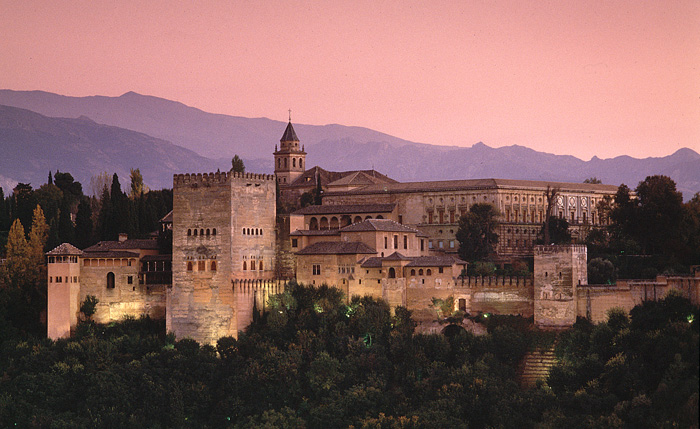 ITINERARIO: DIA 1: 22  DE JUNIO DE 2013SOTILLO DE LA ADRADA - CORDOBA -GRANADAA la hora convenida salida desde San Martin de Valdeiglesias hacia Córdoba.  Llegada a Córdoba, almuerzo libre y posterior visita  de la Ciudad  con guía local, acabada la visita continuación del viaje a Granada.Cena y alojamiento.DIA 2: 23 DE JUNIO DE 2013GRANADA (VISITA ALHAMBRA)Desayuno en el hotel. Por la mañana realizaremos la visita de uno de los más majestuosos Palacios Arabes del Mundo, La Alhambra de Granada. Acabada la  visita regresaremos al Hotel para el almuerzo. Por la  tarde iniciaremos la visita de la Ciudad de Granada,  cuya mayor riqueza artística se encuentra en el arte  hispanomusulman. Destacamos la Capilla Real de  Granada, la Lonja, Catedral, e Iglesias del Sagrario. Allí se encuentran enterrados los Reyes Católicos su     hija Juana la Loca y Felipe el Hermoso. Merecen          especial atención el Barrio del Sacromonte y el  Monasterio de la Cartuja.Regreso al hotel para la  cena. Alojamiento.DIA 3: 24 DE JUNIO DE 2013GRANADA - SEVILLADesayuno en el hotel. Salida con dirección Sevilla. Llegada a Sevilla, almuerzo en el Hotel y  por  la tarde visitaremos la Ciudad Hispalense, cuyo  casco histórico es uno de los más extensos de Europa con cerca de 335 ha. Entre sus monumentos más  representativos se encuentran la Giralda, la Catedral, el Alcázar, el Archivo de Indias. Alguno de  sus monumentos fueron declarados Patrimonio de la  Humanidad por la Unesco en 1987.Tiempo libre en  Sevilla. Cena en el hotel y alojamiento.DIA 4: 25 DE JUNIO DE 2013SEVILLA (ISLA MÁGICA)Desayuno. Excursión de día completo en el Parque  Temático de Isla Mágica. Ubicado en plena Isla de la Cartuja, este parque nos trasladará a la época del  Descubrimiento de América, a través de numerosas  atracciones, actuaciones en directo y espectáculo multimedia. Almuerzo tipo picnic servido por el hotel.  Regreso al hotel, cena y  alojamiento.DIA 4: 26 DE JUNIO DE 2013SEVILLA - MADRIDDesayuno en el hotel. Salida hacia Madrid.  Almuerzo libre en ruta.  Llegada a Sotillo de la Adrada y Fin de nuestros   servicios.PRECIO POR ALUMNO:250,00 €EL PRECIO INCLUYE:- Autobús privado de lujo con aire acondicionado y video para recorrido anterior.- Estancia en hotel 3 * en alrededores de Granada, Hotel Príncipe Felipe o similar, 1 pensión completa + 1 media pensión.- Estancia en hotel 3* en alrededores Sevilla, Hotel Tipo Lux o similar, 2 pensiones completas.- Ocupación múltiple de las habitaciones.- Guía local de Granada 2,30 horas.- Entrada a la Alhambra.- Guía local de Córdoba, 2,30 horas.- Guía local de Sevilla 2,3 horas.- Entrada a Isla Mágica.- Seguro de Viaje para los participantes y de responsabilidad para los profesores acompañantes.- 2 gratuidades para profesores acompañantes en habitación doble.- IVA- Papeletas financiación Viaje de Estudios.EL PRECIO NO INCLUYE:- En resumen cualquier servicio no incluido en el anterior apartado.NOTA: ESTE PRESUPUESTO ES MERAMENTE INFORMATIVO Y NO SUPONE RESERVA DE PLAZAS. LOS PRECIOS SON LOS COTIZADOS A FECHA 05/02/2013, A LAS TARIFAS VIGENTES. PRESUPUESTO BASADO EN 30 ALUMNOS DE PAGO.Hotel Principe Felipe (Granada)El Hotel está situado en el municipio de Albolote, a  unos 800 m del enlace con la A-44, a unos cinco minutos de la ciudad de Granada y a unos diez minutos del aeropuerto de Granada.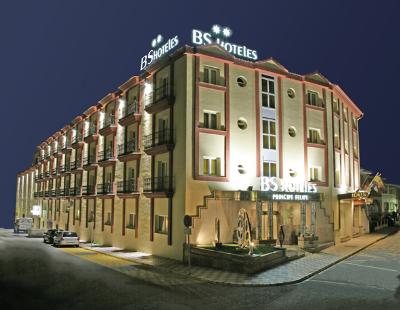 El Hotel dispone de 159 habitaciones, entre Dobles, Individuales y Juniors Suites. El acceso a las habitaciones se realiza mediante tarjeta de seguridad y cuentan con mesa de trabajo independiente, climatización individualizada, televisión con TDT, canales nacionales e internacionales, mando a distancia, baño completo o cabina de ducha hidromasaje, insonorización, teléfono directo con el exterior, caja fuerte, hilo musical, secador de pelo… Todas las habitaciones son exteriores y muy luminosas; estas características crean una atmósfera muy confortable.Hotel Lux (Sevilla)Sevilla es una maravillosa ciudad por descubrir, la esencia de Andalucía, y en el Complejo Turístico Lux Sevilla le ofrecemos dos caminos para hacerlo, poniendo a su disposición todo tipo de comodidades en su estancia, en ellos encontrará todos los servicios de un hotel, con la amplitud e independencia de un apartamento, con dormitorio, salón y cocina americana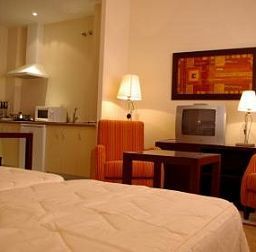 